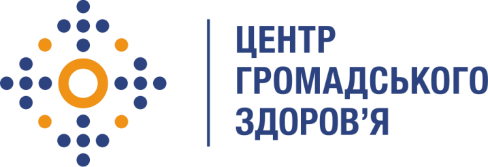 Державна установа
«Центр громадського здоров’я Міністерства охорони здоров’я України» оголошує конкурс на відбір лікаря-епідеміолога відділу імунізації Назва позиції: Лікар-епідеміолог відділу імунізаціїІнформація щодо установи:Головним завданнями Державної установи «Центр громадського здоров’я Міністерства охорони здоров’я України» (далі – Центр) є діяльність у сфері громадського здоров’я. Центр виконує лікувально-профілактичні, науково-практичні та організаційно-методичні функції у сфері охорони здоров’я з метою забезпечення якості лікування хворих на cоціально-небезпечні захворювання, зокрема ВІЛ/СНІД, туберкульоз, наркозалежність, вірусні гепатити тощо, попередження захворювань в контексті розбудови системи громадського здоров’я. Центр приймає участь в розробці регуляторної політики і взаємодіє з іншими міністерствами, науково-дослідними установами, міжнародними установами та громадськими організаціями, що працюють в сфері громадського здоров’я та протидії соціально небезпечним захворюванням.Завдання:Моніторинг та аналіз ефективності виконання національної програми імунізації та розробку пропозиції щодо удосконалення її впровадження.Аналіз потреб та рівня охоплення населення  щепленнями (плановими та за епідемічними показниками).Моніторинг стану популяційного імунітету населення до інфекційних хвороб, що керуються засобами імунопрофілактики.Здійснювати збір та аналіз оперативної інформації від регіонів України щодо планування та проведення первинної специфічної профілактики вакцинокерованих інфекційних хвороб (програми імунізації) серед населення.Моніторинг та реагування на події, що можуть призвести до зниження довіри до імунізації: сумніви щодо вакцинації, відмови та/або антивакцинальні рухи.Брати участь в підготовці презентацій, інформаційних довідок, інформації для вісників та будь-якої іншої інформації.Виконувати інші завдання, що пов’язані з впроводженням національної програми імунізаціїВимоги до професійної компетентності:Вища освіта у сфері охорони здоров’я, епідеміології та/або громадського здоров’я (загальна гігієна, інфекційні захворювання та/або неінфекційні захворювання) або дотичній сфері.Досвід та навички розробки нормативної документації з питань епідеміологічного нагляду за інфекційними хворобами.Знання національних та міжнародних рекомендацій, нормативних документів, пов’язаних із епідеміологічним наглядом.Досвід роботи в сфері охорони здоров’я, епідеміології та/або громадського здоров’я не менше 3-х років.Відмінне знання усної та письмової ділової української мови, знання англійської мови не нижче рівня В2 буде перевагою.Високий рівень комп'ютерної грамотності: пакети Microsoft Office (Word, Excel, PowerPoint).Дисциплінованість, організованість, уважність до деталей, вміння працювати з точною інформацією.Резюме мають бути надіслані електронною поштою на електронну адресу: vacancies@phc.org.ua. В темі листа, будь ласка, зазначте: «46 – 2023  Лікар-епідеміолог відділу імунізації»Термін подання документів – до 08 лютого  2023 року, реєстрація документів 
завершується о 18:00.За результатами відбору резюме успішні кандидати будуть запрошені до участі у співбесіді. У зв’язку з великою кількістю заявок, ми будемо контактувати лише з кандидатами, запрошеними на співбесіду. Умови завдання та контракту можуть бути докладніше обговорені під час співбесіди.Державна установа «Центр громадського здоров’я Міністерства охорони здоров’я України» залишає за собою право повторно розмістити оголошення про конкурс, скасувати конкурс, запропонувати договір з іншою тривалістю.